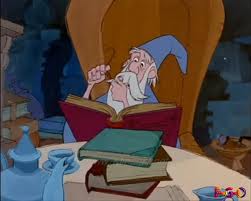 Маг-недоу́чкаИсполняет Алла ПугачёваАвтор слов: Л.ДербеневАвтор Музыки: А.ЗацепинВы́числить путь звезды́
И развести́ сады́,
И укрoти́ть тайфу́н --
Всё мо́жет ма́гия.
Есть у меня́ дипло́м,
То́лько вот де́ло в том,
Что всемогу́щий маг
Лишь на бума́ге я!!!
Припев:
Да́ром препода́ватели
Вре́мя со мно́ю тра́тили. 
Да́ром со мно́ю му́чился
Са́мый иску́сный маг.
Да, да, да!
Му́дрых препода́вателей
Слу́шал я невнима́тельно.
Всё, что ни задава́ли мне,
Де́лал я ко́е-как.


Сде́лать хоте́л грозу́,А получи́л козу́,
Ро́зовую козу́
С жёлтою полосо́й.
Вме́сто хвоста́ - нога́,
А на ноге́ - рога́,
Я не хоте́л бы вновь
Встре́титься с той козо́й!
Припев.

Сде́лать хоте́л утю́г,
Слон получи́лся вдруг,
Кры́лья, как у пчелы́,
Вме́сто ушей - цветы́.
Но́чью мне сни́тся сон -
Пла́чут коза́ и слон,
Пла́чут и говоря́т:
«Что с на́ми сде́лал ты?!
Что с на́ми сде́лал ты?!»

Припев.Вопросы и задания к текстуПрослушайте песню с опорой на текст. Переведите текст и прочтите, обращая внимание на правильное произношение звуков [л]-[л'],[ш],[щ]. Спойте песню.Почему такие животные получились у волшебника? О чём на ваш взгляд песня? Только ли она шуточная?Подберите синонимы к слову «диплом». Как вы понимаете выражение «лишь на бумаге специалист»?Подберите антонимы к прилагательным мудрый, квалифицированный, искусный.Познакомьтесь со значением глагола слушать с приставками.Вставьте нужный глагол.Он с интересом …………. меня, а потом дал совет. Я случайно ……………страшную тайну. К некоторым советам необходимо ………………Дети …………….. страшных историй и не могли уснуть. Пожалуйста, …………..меня, мне необходима твоя помощь. «Главное -- ……….., и тогда Дед Мороз принесёт подарок», -- пообещал мальчику отец. На конференции мы……….несколько интересных докладов. А Васька ……….да ест. (И. А. Крылов)Сталкивались ли вы с неквалифицированными специалистами? Опишите свой случай. СловарьВы́числить – vypočítatРазвести́ – vypěstovatУкроти́ть – zkrotit, přemociТра́тить вре́мя да́ром – ztrácet zbytečně (marně) časЧто ни задава́ли мне – Ať mi zadávali cokolivИску́сный – dovedný, zručnýНеуме́лый – neschopný, nešikovnýДилета́нт – diletant, neodborníkКвалифици́рованный – kvalifikovanýГлагол / SlovesoГлагольное управление / Slovesná vazbaПримеры / PříkladyЗначение приставки / Význam předponyПослушатьКого? Что?Se 4. pádem bez předložkyМы послушали музыку, а потом пошли гулять.Děj, který začal, ale může být přerušen.ПрослушатьКого? Что?Se 4. pádem bez předložkyМы прослушали выступление докладчика.Děj, který byl dokončen.ПодслушатьКого? Что?Se 4. pádem bez předložkyОн подслушал наш разговор.Děj, který je vykonáván z malé vzdálenosti (často zespod)ДослушатьКого? Что?Se 4. pádem bez předložkyОн дослушал меня, а потом высказал своё мнение.Dosažení cíle. Sloveso se často pojí s předložkou до.ВыслушатьКого? Что?Se 4. pádem bez předložkyОн терпеливо выслушал мой рассказ.VyčerpanostНаслушатьсяКого? Чего?S 2. pádem bez předložkyОн наслушался чужого мнения и составил неправильное представление об этой истории.PřesycenostСлушатьсяКого? Чего?S 2. pádem bez předložkyДети должны слушаться родителей.ОслушатьсяКого? Чего?S druhým pádem bez předložkyОна боялась ослушаться родителей.Pohyb, kterým je něco obcházeno, zde jako opak ke slovesu слушаться. Прислушаться К кому? К чему?S 3. pádem s předložkou kОна прислушивается к моему мнению.Přiblížení